2023 LASA Raptors Varsity Baseball ScheduleHead Coach: Eric MartanovicEric.Martanovic@austinisd.org   Principal: Stacia CrescenziAthletic Director: Derrick Lewis JV Coach: Keegan AndersonAthletic Trainer: Sue Torres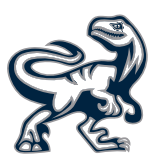 DateDayTimeVistor/Home Location2/4Sat11:00 AMLASA vs Buda JohnsonJohnson2/9Thurs6:30 PMLASA VS Lago VistaLago Vista2/23Thurs10:00 AMLASA vs. Pflugerville ConnallyConnally HS2/23Thurs12:15 AMLASA vs. Copperas CoveConnally HS2/24Fri10:00 AMLASA vs. Pflugerville  Pflugerville HS2/24Fri12:15 AMLASA vs. LeanderPflugerville HS2/25Sat10:00 AMLASA vs. HaysPflugerville HS3/2Thurs9:30 AMLASA vs. El Paso BowieGeorgetown Eastview3/2Thurs2:30 PMLASA vs. St. MichaelsGeorgetown Eastview3/3Fri5:00 PMLASA vs. Georgetown EastviewGeorgetown Eastview3/3Fri7:30 PMLASA vs. St. AndrewsGeorgetown Eastview3/4Sat10:00 AMLASA vs WestlakeWestlake HS3/4Sat2:30 PMAnderson vs. LASANelson Field3/9Thurs2:30 PMAnderson vs. LASABastrop HS3/9Thurs5:00 PMBastrop vs. LASABastrop HS3/10Fri4:00 PMPflugerville vs. LASACedar Creek HS3/10Fri6:30 PMCedar Creek vs. LASACedar Creek HS3/11Sat2:30 PMKilleen vs. LASACedar Creek HS3/13Mon5:00 PMEastside vs. LASANorthwest Field3/13Mon5:00 PMEastside vs LASANorthwest Field3/14Tue7:00 PMLASA vs EastsideNorthwest Field3/21Tue5:00 PMLASA vs CrockettGarrison Field3/24Fri7:30 PMCrockett vs LASANelson Baseball3/28Tue5:00 PMLBJ vs LASANelson Baseball3/31Fri5:00 PMLASA vs LBJNelson Baseball4/1Sat12:00 PMLASA vs HaysHays4/4Tue7:30 PMLASA vs McCallumNorthwest Field4/6Thu7:30 PMMcCallum vs LASANorthwest Field4/11Tue7:00 PMNortheast vs LASANorthwest Field4/14Fri5:00 PMLASA vs NortheastNelson Baseball4/18Tue5:00 PMNavarro vs LASANelson Baseball4/21Fri7:30 PMLASA vs NavarroNelson Baseball4/25Tue7:30 PMLASA vs TravisGarrison Field4/28Fri7:30 PMTravis vs LASANelson Baseball*Scrimmages in Italics, District Games in Bold, Home Team Listed Last